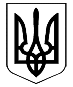 ВЕЛИКОДИМЕРСЬКА СЕЛИЩНА РАДАБРОВАРСЬКОГО РАЙОНУ КИЇВСЬКОЇ ОБЛАСТІР І Ш Е Н Н ЯПро затвердження Правил утримання домашніх тварин на території Великодимерської об’єднаної територіальної громадиРозглянувши пропозицію виконавчого комітету Великодимерської селищного ради,  з метою врегулювання відносин у сфері поводження, утримання, використання домашніх тварин, керуючись ст. 9 Закону України «Про захист тварин від жорстокого поводження», ст. 25, ч. 1 ст.59 Закону України «Про місцеве самоврядування в Україні», враховуючи позитивні висновки та рекомендації постійних комісій з питань планування фінансів, бюджету, соціально-економічного розвитку, промисловості, підприємництва, інвестицій та зовнішньоекономічних зв’язків та постійної комісії з питань регламенту депутатьскої етики, законності, протидії та запобігання корупції, селищна рада В И Р І Ш И Л А:1. Затвердити Правила утримання домашніх тварин на території Великодимерської об’єднаної територіальної громади згідно з додатком.2. Контроль за виконанням цього рішення покласти на засткпника селищного голови Губського М.І.Секретар ради					             	Антоніна СИДОРЕНКОсмт Велика Димерка08 жовтня 2020 року№ 891 ХL-VІІ                                                                     Додаток                                                                       рішення селищної ради                                                                      від 08 жовтня 2020 року № 891 XL-VII  Правила утримання домашніх тварин на території Великодимерської об’єднаної територіальної громади1. Загальні положення1.1. Правила утримання домашніх тварин  на території Великодимерської об’єднаної територіальної громади (далі – Правила) встановлюють порядок їх утримання та поводження з ними, визначають права та обов’язки осіб, які утримують домашніх тварин, а також здійснення контролю в цій сфері.1.2. Дія цих Правил поширюється на відносини, що виникають у зв'язку з утриманням тварин та поводженням з ними фізичних та юридичних осіб незалежно від форми власності та інших речових прав на них на території Великодимерської об’єднаної територіальної громади.1.3. Дія цих Правил не поширюється на установи Міністерства оборони України, Служби безпеки України і Міністерства внутрішніх справ України, центрального органу виконавчої влади у справах охорони державного кордону, центрального органу виконавчої влади в галузі митної справи.1.4. Домашні тварини можуть належати на правах власності юридичній особі або фізичній особі, яка досягла 18 років і спроможна забезпечити умови утримання тварин відповідно до природних (фізіологічних) та видових потреб. 1.5. Відповідальність за дії тварин несуть їх власники, особи, яким тварини належать на інших підставах, що не суперечать чинному законодавству, а також особи, які супроводжують тварину.1.6. Правила базуються на наступних принципах:- гуманного ставлення до тварин; - участі органів місцевого самоврядування і виконавчої влади, громадських організацій та зацікавлених осіб у заходах щодо вирішення проблем, пов’язаних з утриманням тварин;- обліку та регулювання чисельності тварин гуманними методами;- обов’язкового виконання власниками тварин вимог Закону України “Про захист тварин від жорстокого поводження”, цих Правил, а також ветеринарно–санітарних норм, забезпечення належного епізоотичного та санітарно–епідеміологічного стану у місті; - забезпечення належних умов для гармонійного співіснування людей та тварин в місті. 1.7. Порушення вимог цих Правил тягне за собою адміністративну та/або кримінальну відповідальність згідно з вимогами чинного законодавства України.1.8. Ці Правила підлягають перегляду у випадку прийняття інших нормативно–правових актів у цій сфері у порядку, встановленому чинним законодавством України.1.9.Внесення змін до Правил здійснюється у встановленому законодавством порядку.2. Визначення термінівУ цих Правилах терміни вживаються у значенні відповідно до ст.1 Закону України «Про захист тварин від жорстокого поводження»3. Загальні правила утримання домашніх тварин, що виключають жорстокість3.1. Умови утримання домашніх тварин повинні відповідати їх біологічним, видовим та індивідуальним особливостям.3.2. Умови утримання домашніх тварин повинні задовольняти їх природні потреби в їжі, воді, сні, рухах, контактах із собі подібними, у природній активності та інші потреби.3.3. Кількість тварин, що утримуються, обмежується можливістю забезпечення їм умов утримання відповідно до вимог цього Закону.3.4. Місце утримання домашніх тварин повинно бути оснащено таким чином, щоб забезпечити необхідні простір, температурно-вологісний режим, природне освітлення, вентиляцію та можливість контакту тварин із природним для них середовищем.3.5 Утримання тварин у дитячих закладах допускається за умови забезпечення постійного догляду за тваринами відповідно до вимог цього Закону.4. Особливості утримання домашніх тварин4.1. Особа, яка утримує домашню тварину, зобов'язана:- забезпечити домашній тварині необхідні умови, що відповідають її біологічним, видовим та індивідуальним особливостям, відповідно до вимог цього Закону;- дотримуватися санітарно-гігієнічних норм експлуатації жилого приміщення, де утримується домашня тварина (місце постійного утримання), та норм співжиття.4.2. Особи, які утримують домашніх тварин, мають право з'являтися з ними поза місцями їх постійного утримання (супроводжувати їх).4.3. Супроводжувати домашню тварину може особа, яка досягла 14-річного віку.Особа, яка супроводжує тварину, зобов'язана забезпечити:безпеку оточуючих людей і тварин, а також майна від заподіяння шкоди супроводжуваною домашньою твариною;безпеку супроводжуваної домашньої тварини;безпеку дорожнього руху при проходженні з домашньою твариною біля транспортних шляхів і при їх переході шляхом безпосереднього контролю за її поведінкою.При супроводженні домашніх тварин не допускається залишати їх без нагляду.4.4. Дозволяється утримувати:домашніх тварин - у квартирах, де проживає кілька сімей, - лише за письмовою згодою всіх мешканців квартири. При цьому не дозволяється утримувати домашніх тварин у місцях загального користування;домашніх тварин - у "зоокутках" дитячих, освітніх, наукових, санаторно-курортних і оздоровчих закладів - з дозволу відповідного органу за погодженням з центральним органом виконавчої влади, що реалізує державну політику у сфері санітарного та епідемічного благополуччя населення, та центральним органом виконавчої влади, що реалізує державну політику у сфері ветеринарної медицини;домашніх тварин - у вільному вигулі на ізольованій, добре огородженій території (в ізольованому приміщенні) на прив'язі або без неї;домашніх тварин - юридичними особами: для охорони - в обладнаних приміщеннях або на прив'язі; для дослідної мети - у вольєрах, біологічних клініках (віваріях) або в розплідниках;собак - без повідків і намордників під час оперативного використання правоохоронними органами, собак спеціального призначення, а також собак під час муштри, на полюванні, на навчально-дресирувальних майданчиках.Фізичні та юридичні особи, які утримують домашніх тварин, зобов'язані дотримуватися вимог нормативно-правових актів, зазначених у статті 2 цього Закону, санітарно-гігієнічних і ветеринарних норм та правил, а також не допускати порушень прав і законних інтересів інших фізичних і юридичних осіб та не створювати загрози безпеці людей, а також інших тварин.5. Заборони щодо утримання  домашніх тварин5.1. При поводженні з тваринами не допускається:використання оснащень, інвентарю, що травмують тварин;примушування тварин до виконання неприродних для них дій, що призводять до травмувань;нанесення побоїв, травм з метою примушування тварин до виконання будь-яких вимог;використання тварин в умовах надмірних фізіологічних навантажень тощо.5.2. При проведенні больових процедур обов'язкове застосування знеболюючих препаратів.5.3. Забороняється:розведення тварин з виявленими генетичними змінами, що спричиняють їм страждання;розведення тварин зі спадково закріпленою агресивністю;примушування до нападу одних тварин на інших, крім випадків використання собак мисливських порід, інших ловчих звірів та птахів для полювання;проведення генетичних змін на тваринах;застосування до тварин фармакологічних та механічних засобів допінгу;інші дії чи бездіяльність, що суперечать принципам захисту тварин від жорстокого поводження.6.  Правила поводження з тваринами, що використовуються у видовищних заходах, у спорті, при організації дозвілля6.1. Демонстрація тварин на виставках, у зоопарках допускається за умови дотримання зоогігієнічних, ветеринарно-санітарних норм і правил, установлених для утримання тварин.6.2. При поводженні з тваринами під час проведення спортивних, видовищних заходів, відео- та фотозйомок не допускається заподіяння їм травмувань, болю, знівечення, їх загибель.6.3. Забороняється використання тварини у кориді, створення та діяльність пересувних звіринців, пересувних зоопарків та пересувних виставок тварин.6.4. При дресируванні тварин не допускається:нанесення тваринам побоїв, залякування, видалення кликів, кігтів тощо;примушування тварин до виконання дій, що їх травмують.6.5. Забороняється використання у видовищних заходах, у спорті, при організації дозвілля тварин, які важко переносять неволю, закритий простір, дресирування.6.6. Особа, яка утримує тварину, використання якої в циркових, спортивних та інших видовищних заходах є неможливим, зобов'язана забезпечити вказаній тварині умови утримання відповідно до вимог цього Закону.6.7. Забороняється проведення боїв тварин, спортивних, видовищних заходів, що передбачають переслідування, умертвіння, спостереження передсмертної агонії тварин, використання для умертвіння тварин інших тварин.7. Вимоги до транспортування тварин7.1. Транспортування тварин здійснюється відповідно до правил затверджених Кабінетом Міністрів України. Перевезення тварин у транспорті загального користування здійснюється відповідно до правил перевезення тварин у транспорті загального користування.7.2. При транспортуванні тварин повинні задовольнятися їх потреби в їжі та воді, а також має бути забезпечений захист від шкідливого для них зовнішнього впливу.7.3. Транспортний засіб, призначений для перевезення тварин, повинен бути спеціально оснащений для того, щоб виключати травмування або загибель тварин.7.4. При завантаженні і розвантаженні тварин мають використовуватися пристрої і прийоми, що виключають травмування і загибель тварин.7.5. Транспортування тварин різних видів проводиться роздільно, за винятком таких їх видів, які природно контактують один з одним або є нейтральними один до одного.7.6. Загиблі тварини і ті, що не підлягають подальшому транспортуванню, повинні бути усунуті від інших на першій же стоянці.8. Особливості права власності та інших речових прав на  домашніх тварин8.1. Право власності або інші речові права особи, яка утримує тварину, обмежені обов'язком дотримання норм і вимог цього Закону.8.2. Право власності та інші речові права на тварин у разі жорстокого поводження з ними можуть бути припинені за рішенням суду шляхом їх оплатного вилучення або конфіскації.8.3. Угоди, укладені особою, яка не досягла 18 років, з набуття або передачі права власності чи іншого речового права на тварину можуть бути визнані недійсними за рішенням суду, якщо такі угоди укладені без згоди батьків цієї особи або осіб, що їх замінюють.8.4. Шкода, заподіяна особі або майну фізичної особи, а також шкода, заподіяна майну юридичної особи твариною, підлягає відшкодуванню в повному обсязі особою, яка її утримує.9. Умови угод, предметом яких є тварини9.1. Продаж з попереднім виставленням пропонованих тварин для показу покупцям допускається в разі дотримання вимог цього Закону.9.2. Продавець тварини зобов'язаний забезпечити покупця достовірною інформацією про вид, породу, стан здоров'я та інші якості тварини, а також про умови її утримання.9.3. Дарування тварин допускається після попереднього погодження з майбутнім власником.10. Вилов та тимчасова ізоляція домашніх тварин10.1. Собаки, незалежно від породи, належності та призначення, у тому числі й ті, що мають нашийники з номерними знаками і намордники, але знаходяться без власника на вулицях, площах, ринках, у скверах, садах, на бульварах, пляжах, у громадському транспорті, дворах та інших громадських місцях, вважаються безпритульними і підлягають вилову.10.2. Тимчасовій ізоляції підлягають собаки, коти та інші домашні тварини в разі, якщо на це є відповідне рішення центральним органом виконавчої влади, що реалізує державну політику у сфері санітарного та епідемічного благополуччя населення, та центрального органу виконавчої влади, що реалізує державну політику у сфері ветеринарної медицини, а також ті, що завдали тілесних ушкоджень людині або іншій домашній тварині. Тимчасова ізоляція домашніх тварин може проводитись у примусовому порядку, якщо домашня тварина є небезпечною для оточуючих.10.3. Тимчасово ізольовані домашні тварини протягом семи днів з дня їх вилову повинні бути обстежені і після висновків державної установи ветеринарної медицини про стан здоров'я тварин повертаються власникам (після сплати витрат на обстеження і утримання), а в разі виявлення обставин, що можуть загрожувати життю та здоров'ю оточуючих, передаються спеціалізованим організаціям для подальшого лікування чи умертвіння.10.4. Для забезпечення вилову та тимчасової ізоляції собак, котів та інших домашніх тварин Великодимерською селищною радою  можуть створюватися комунальні служби або підприємства з питань утримання та поводження з тваринами в населених пунктах відповідно до місцевих програм регулювання чисельності тварин у населених пунктах.10.5. Вилов собак, котів та інших домашніх тварин окремими громадянами забороняється, крім випадків, коли ці тварини є небезпечними для оточуючих та проявляють агресивність, створюючи загрозу безпеці людей.10.6. Вилов собак, котів та інших домашніх тварин, як правило, проводиться за відсутності сторонніх осіб із 5-ї до 7-ї години або після 20-ї години (влітку - після 22-ї години).10.7. Виловлені безпритульні домашні тварини протягом семи днів з дня їх вилову обов'язково утримуються на карантинних майданчиках служби або підприємства, що здійснює вилов, і можуть бути повернуті власникам із дозволу ветеринарної установи після пред'явлення реєстраційного посвідчення та оплати вартості витрат на вилов і утримання.10.8. Виловлені бродячі домашні тварини протягом п'яти днів з дня їх вилову утримуються на карантинних майданчиках служби або підприємства, що здійснює вилов, і можуть бути передані спеціалізованим організаціям за їх бажанням для передачі їх у спеціалізовані притулки.10.9. Якщо протягом двох місяців з моменту заявлення про затримання безпритульної тварини не буде виявлено її власника або він не заявить про своє право на неї, право власності на цю тварину переходить до особи, у якої вона була на утриманні та в користуванні.10.10. У разі відмови особи, у якої безпритульна тварина була на утриманні та в користуванні, від набуття права власності на неї ця тварина переходить у власність територіальної громади, на території якої її було виявлено.10.11. Повернені власникам тварини підлягають щепленню проти сказу.10.12. Власники зобов'язані протягом тридцяти днів утримувати таких тварин в ізольованому приміщенні і за вказівкою ветеринарної установи доставляти їх для огляду.11. Функціонування притулків для безпритульних тварин11.1. Для утримання безпритульних тварин створюються притулки для тварин.11.2. Притулки для тварин можуть створюватися органами виконавчої влади, органами місцевого самоврядування, підприємствами, установами, організаціями незалежно від форм власності, громадськими і благодійними організаціями та фізичними особами.11.3. Притулки для тварин проводять свою діяльність за рахунок коштів їх власників, а також будь-яких інших не заборонених законом джерел.11.4. Місцеві бюджети можуть передбачати кошти на створення притулків для тварин та відшкодування витрат притулкам по утриманню тварин незалежно від форм власності.11.5. Положення про притулок для тварин затверджується центральним органом виконавчої влади, що забезпечує формування державної політики у сфері ветеринарної медицини.12. Регулювання чисельності безпритульних тварин12.1. Регулювання чисельності тварин, що не утримуються людиною, але перебувають в умовах, повністю або частково створюваних діяльністю людини, здійснюється методами біостерилізації або біологічно обґрунтованими методами, а в разі неможливості їх застосування - методами евтаназії.12.2. Регулювання чисельності безпритульних здійснюються відповідно до цільових програм затверджених Великодимерською селищною радою за рахунок коштів місцевого або інших бюджеті а також інших джерел не заборонених законодавством.13.Контроль та повноваження органів, підприємств та організацій у сфері утримання домашніх тварин13.1. Нагляд за дотриманням порядку вигулу домашніх тварин (собак) у громадських місцях та вживають відповідних заходів у разі порушення законодавства про порядок поводження й утримання домашніх тварин здійснюють органи Національної поліції.13.2. Поліцейські в порядку, установленому Законом України "Про Національну поліцію", мають право на застосування вогнепальної зброї для відбиття нападу тварин, які загрожують життю і здоров’ю особи чи поліцейського.14. Контроль громадських організацій у сфері захисту тварин від жорстокого поводження14.1. Контроль у сфері захисту тварин від жорстокого поводження може здійснюватися громадськими організаціями, статутною метою яких є захист тварин від жорстокого поводження.14.2. Громадські організації у сфері захисту тварин від жорстокого поводження:- беруть участь у проведенні державними органами управління у сфері захисту тварин від жорстокого поводження перевірок виконання підприємствами, установами та організаціями планів і заходів, пов'язаних із захистом тварин від жорстокого поводження;- ставлять перед відповідними органами державної влади питання про конфіскацію тварин та відповідальність осіб, які їх утримують, відповідно до чинного законодавства, у разі виявлення фактів жорстокого поводження з тваринами;- подають до суду позови про відшкодування шкоди, заподіяної внаслідок порушення законодавства про захист тварин від жорстокого поводження, в тому числі здоров'ю громадян і майну громадських організацій.14.3. Громадські організації, статутною метою яких є захист тварин від жорстокого поводження, мають право одержувати від органів державної влади та органів місцевого самоврядування інформацію, необхідну для реалізації ними своїх статутних цілей і завдань.14.3. Діяльність громадських організацій у сфері захисту тварин від жорстокого поводження здійснюється відповідно до законодавства України на основі їх статутів.15. Громадський контроль у сфері захисту тварин від жорстокого поводження15.1. Громадський контроль у сфері захисту тварин від жорстокого поводження здійснюється громадськими інспекторами з охорони довкілля.Гмадськими інспекторами з охорони довкілля.15.2. Громадські інспектори з охорони довкілля мають право складати протоколи за фактами жорстокого поводження з тваринами. Ці протоколи розглядаються центральним органом виконавчої влади, що реалізує державну політику із здійснення державного нагляду (контролю) у сфері охорони навколишнього природного середовища, раціонального використання, відтворення і охорони природних ресурсів.15.3. Громадські інспектори з охорони довкілля у сфері захисту тварин від жорстокого поводження:- беруть участь у проведенні спільно з працівниками державних установ ветеринарної медицини рейдів та перевірок додержання підприємствами, установами, організаціями та громадянами законодавства про захист тварин від жорстокого поводження;- надають допомогу органам державного контролю у сфері захисту тварин від жорстокого поводження в діяльності по запобіганню правопорушенням у сфері захисту тварин від жорстокого поводження.Секретар ради	              					Антоніна СИДОРЕНКО